Тест по теме «Архитектура Древней Греции»Токаревой Т.В.1.Основным строительным материалом на острове Крит были:а) природный камень и кирпич-сырец,б) бетон и кирпич,в) глина и дерево,2.Какие архитектурные формы не характерны для критского зодчества:а) галерея на аркадах,б)своды,в) лестницы с колоннами,3.На иллюстрации представлен: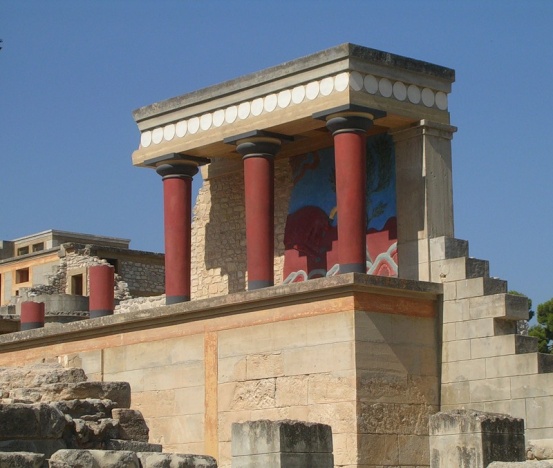 а) Кносский дворец,б) Микенский мегарон,в) Троянский храм,4.Мегарон это:а) крепость,б) роскошно отделанный тронный зал,в) усыпальница,5.Толосами называли:а) круглые купольные гробницы,б) царские дворцы,в) резервуары для сбора воды,6.Старейшими каменными колоннами периода архаики считают колонны:а) храма Геры в Пестуме,б) храма Аполлона в Коринфе,в) храма Аполлона в Сиракузах,7.Какой из перечисленных храмов не расположен на афинском Акрополе:а) храм Афины Паллады,б) Ники Аптерос,в) Зевса Олимпийского,8. Выберите изображение храма Аполлона в Пестуме:а)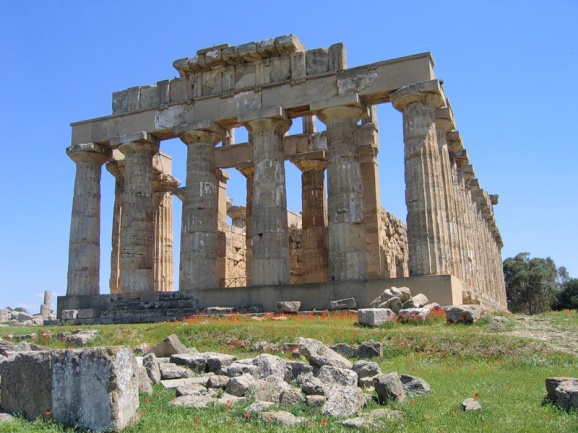   б)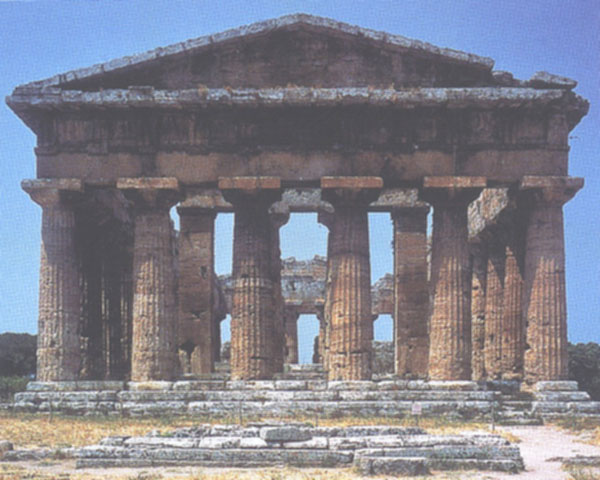 в)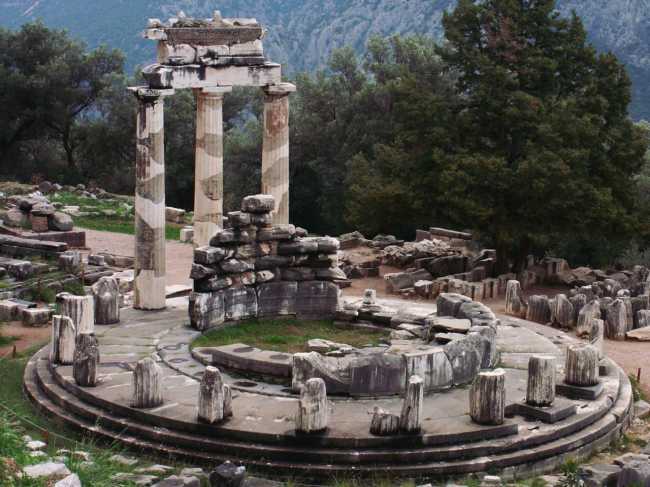 9. Архитектором Парфенона был:а) Перикл,б) Мнесикл,в) Иктин,10 Какой из перечисленных архитектурных памятников не связан с оборонительными сооружениями:а) 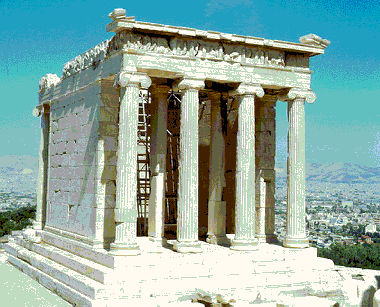                                         б) 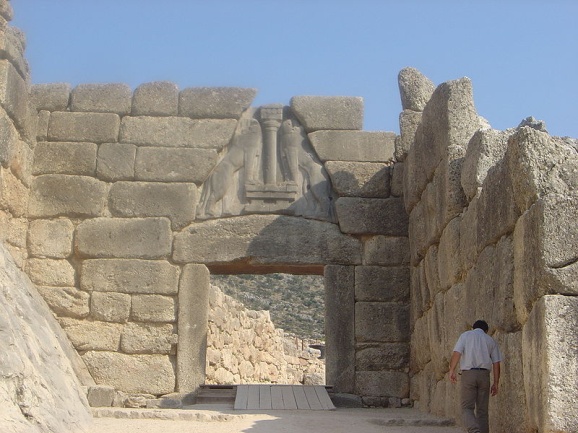       в)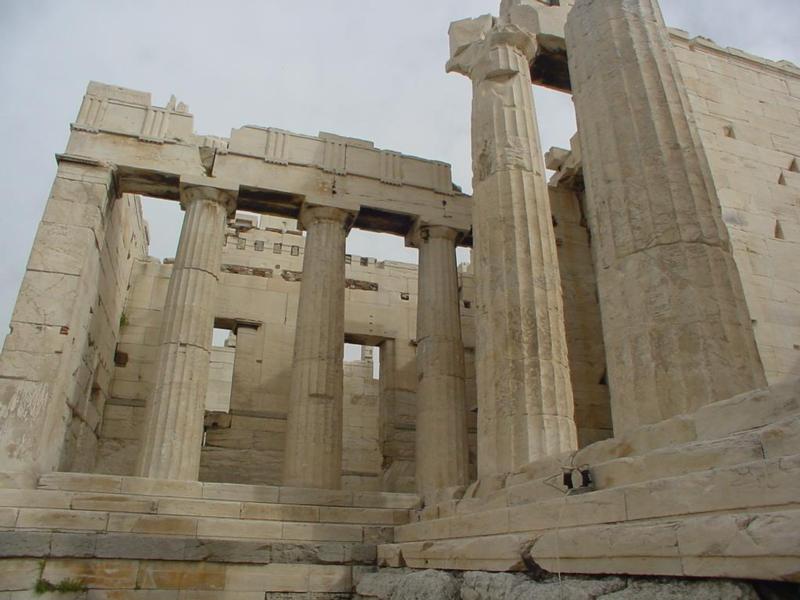 11. К какому периоду относится архитектурный памятник, представленный ниже: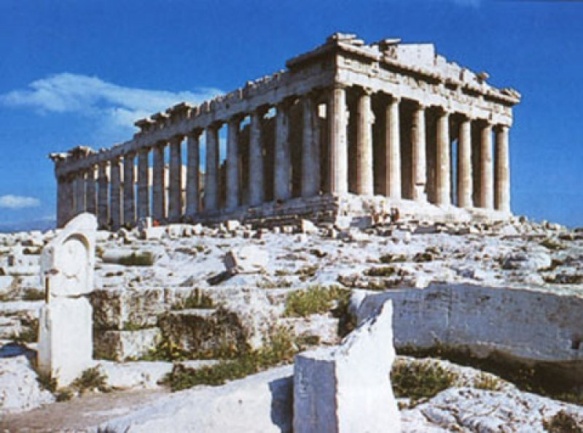 а) архаики,б)классики,в) эллинизма,12.Какой из перечисленных памятников не входит в ансамбль афинского Акрополя:а) Театр Диониса,б) Пропилеи,в) Портик Кариатид,13.Какой театр представлен ниже: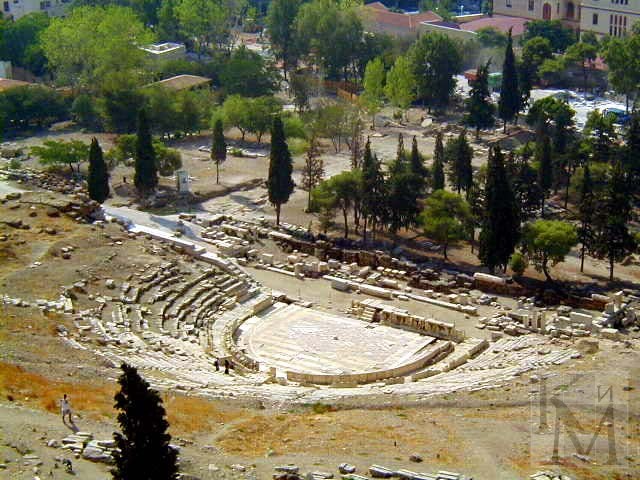 а) Театр Диониса на афинском Акрополе,б) Театр Асклепия в Эпидавре,в) Театр Одеон в Афинах,14. Какой храм изображен на реконструкции: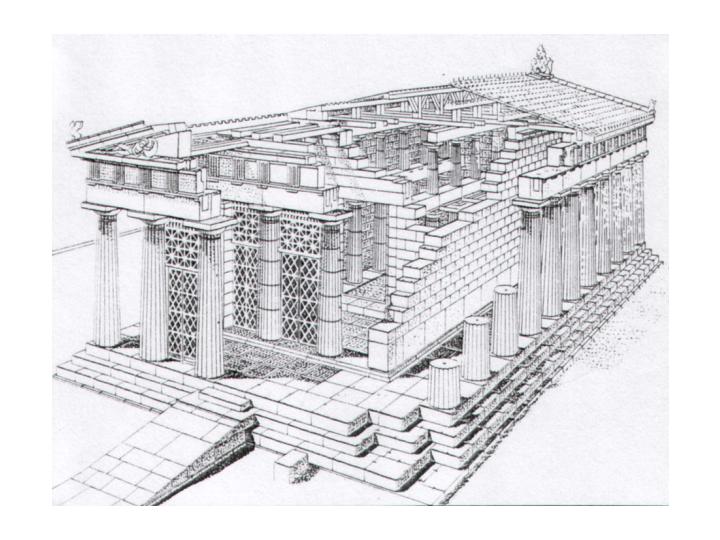 а) Парфенон в Афинах,б) Аполлона Эпикурия в Бассах,в)Телестерион Элевсинского святилища,15.К какому периоду относится Галикарнасский мавзолей:а)архаика,б) классика,в) эллинизм,16.В каком городе родилась система регулярного градостроения:а) Афины,б) Милет,в) Александрия,17. План какого Акрополя представлен на реконструкции: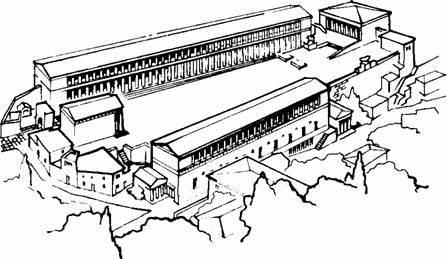 а) Афинского,б) Милетского,в) Приестского,18. В честь каких богов возведен этот храм: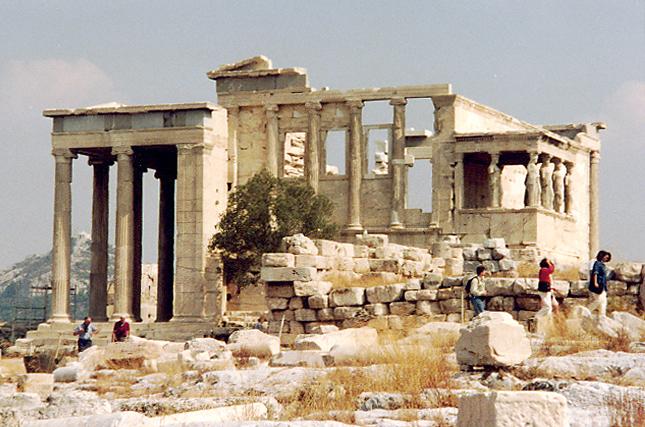 а) Геры и Зевса,б) Аплоллона и Артемиды,в) Афины и Посейдона,19. Какой памятник изображен на фотографии:( ваш вариант)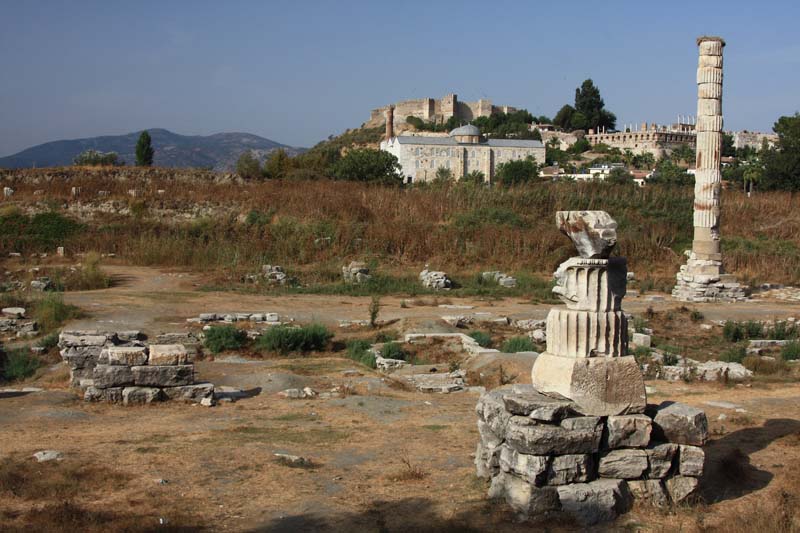 